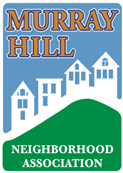           Murray Hill Neighborhood Association            Welcomes You to the Neighborhood!        Murray Hill Neighborhood Association works closely with other East Side neighborhood organizations, the university and city agencies to provide a high quality of life for all. Getting to know the neighborhoods, the neighbors and the diverse and unique character of the area should be a part of living and your education.  The natural beauty of Lake Michigan and the Milwaukee River are interconnected by the nationally recognized Newberry Boulevard and Lake and Riverside Parks designed by Frederick Law Olmsted (landscape architect of NY City’s Central Park). Also, make use of the nearby Urban Ecology Center, Oak Leaf bike trail and the natural landscape of the river.  Our walkable community is full of vibrant businesses with a comfortable variety of retail options to meet one’s everyday needs. There are restaurants that range from ethnic and gourmet to fast food and everything in between. Most homes, some architecturally distinctive and historically designated and many others with evidence of real craftsmanship, are near or over a 100 years old.  Through these years, the community and the various neighborhood associations have been committed to keeping the environment safe, insuring a high quality of life for all its residence and working together in an atmosphere of respect and consideration.  We ask that you contribute positively to your new community because you, as many before you, may make this area your permanent home in the future.         During the Fall season, a little extra help is needed from everyone to foster what it means to be part of the neighborhood – adapting and becoming educated about a new environment by many, public alertness and efforts to report crime for the safety of all, and just getting to know those living near you. Useful information to new residents can range from the appropriate process and schedule for garbage/recycling, parking rules to prevent tickets and tows,  the requirements for snow shoveling in the winter or the impact of excessive noise in the middle of the night on the lives of other students and residents.  Get to know your neighbors – it will be easier to resolve an issue or problem if you have already established open communications with them. Also, check the back of this sheet for City regulations and fees - all of these early efforts and information will make your life run a little smoother.            Insuring safety is always a major focus of the police, the residents and the university. Criminals like to prey on people not aware of their surroundings, being less attentive due to texting, cell phones and music, or walking late at night and not being consciously alert due to the effects of excessive alcohol consumption or inadequate sleep.   The police work with all residents to keep us safe and informed and they use the neighborhood associations as vehicles to get messages out about concerns.  We urge you to sign up for the Murray Hill Neighborhood Association e-contact service at www.murrayhillna.org and then choose “contact us” from the menu.  MHNA will notify you through e-mail of community safety issues as well as upcoming community events.  We also welcome the inclusion of students on our board and welcome their participation in the decision making process for our community ….. Have a productive and safe time in the neighborhood.Community Values     The quality of life in our neighborhood depends upon mutual respect and working together to keep a positive and safe place to live.  We believe that the following City of Milwaukee ordinances have been created to ensure that all can experience the quality of life that they are entitled. Noise - Noise and loud music from any sources, include car stereos, is too loud if it can be heard 50 ft. away, about one house distance. Ordinance #80-63. $230 fine.Speed Limit – The speed limit on residential streets is 25mph (and 15 mph in alleys). Please drive carefully, and remember that children live in our neighborhood.  Ordinance #101-13.Snow Shoveling of Sidewalks - Snow must be cleared within 24 hrs. after completion of a snow fall (Ordinance #116-8) to insure safe conditions.  After the City inspects a reported issue and finds the property in violation, fines are $25 for the first notice, $45 for the second notice and $90 for subsequent violations.  If the sidewalks still are not clear within another 24 hours, a Sanitation crew will clear a path and an additional charge will appear on the property tax bill.Yards/Grass - Don’t invite crime through neglect.  Overgrown grass and weeds more than 7 inches is a city violation. Ordinance # 80-17-2 & 80-17-6. Special charge of $50. If the property is not mowed, a further special charge of $100 will be assessed, plus charge for mowing. Any additional violations during the same calendar year shall be assessed a special $150 charge, plus mowing charges.Parking(*) - Parking on unpaved surfaces (grass, dirt) are not allowed. No more than 4 cars per duplex or single family house.  Ordinance # 295-403-2.Residency (*) – The City limits the number of unrelated individuals who may live in the same unit to no more than 3 unrelated individuals.  Ordinance #208-08.Litter/Garbage and Trash (*) – Properties that are not cared for increase the incidence of crime (“Broken Window Syndrome”).  Only outdoor furniture is allowed on a porch. Sofas, La-Z- Boy and such furniture are all considered indoor furniture and not allowed. Also, don’t clean out your car in front of a residence in the neighborhood – it adds to the litter and negative appearance of the neighborhood.  The City will inspect and report properties with litter that might include more than a bushel of trash, piles of brush, appliances, etc.  Ordinance #79-12Pets (*) - Please clean up after your pets in your yard, someone else’s or in public spaces.  Dogs are required to be leashed, confined and controlled.  A maximum of 3 dogs or domesticated cats per household is allowed.  Ordinance #78-3; 78-5 (*) Fines: If an order is issued by Milwaukee Department of Neighborhood Services and the owner is non-compliant, re-inspection fee schedule include $50.70 (1st), $75.05 (2nd), $202.80 (3rd), and $354.90 for the fourth and all subsequent inspections.  If litigated, additional court fees will apply.